РОВД обеспечит правопорядок в сельской местности ОВД Пуховичского райисполкома информирует, что на территории Пуховичского района проводится «Комплекс дополнительных мер по обеспечению дисциплины и общественного порядка в сельской местности».Основная цель данных мероприятий - повышение уровня трудовой дисциплины на объектах агропромышленного комплекса, оказание корректирующего воздействия в отношении лиц, ведущих асоциальный образ жизни, вовлечение в трудовую деятельность лиц, незанятых в экономике, снижение уровня алкоголизации населения.Задачами указанного комплекса являются - обеспечение должного уровня трудовой дисциплины на объектах агропромышленного комплекса, комплексное применение мер индивидуальной профилактики правонарушений и превентивного воздействия в отношении трудоспособных неработающих граждан, в т.ч. состоящих на учетах в ОВД, принятие действенных мер, направленных на трудоустройство в организации АПК граждан, незанятых в экономике, повышение уровня взаимодействия ОВД, сельских исполнительных комитетов, советов охраны правопорядка,  органов по труду,  занятости и социальной защите, сельхозорганизаций, иных заинтересованных по предупреждению асоциального поведения граждан и их вовлечению в занятость, усиление защиты пожилых граждан от преступных посягательств, обеспечение защиты несовершеннолетних, воспитывающихся в неблагополучных семьях, устранение причин и условий, способствующих совершению правонарушений.Несмотря на снижение числа зарегистрированных в сельской местности преступлений, в деревне совершается каждое четвертое преступление. Немалая их часть фиксируется на объектах агропромышленного комплекса.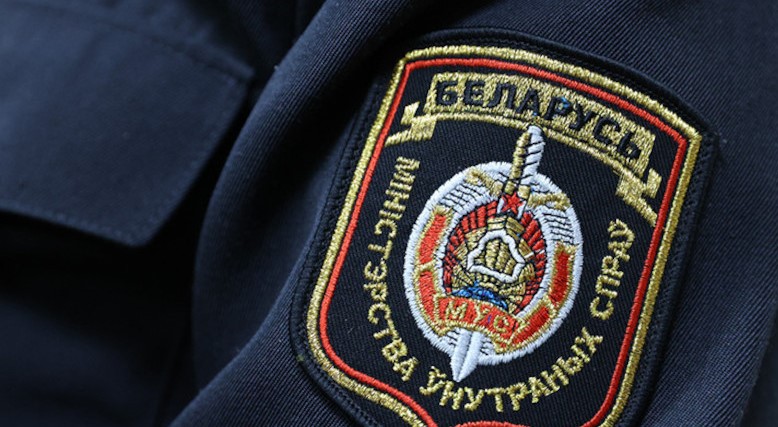 Бесперебойная деятельность таких предприятий — гарант продовольственной безопасности страны. Основными причинами противоправного поведения сельчан трудоспособного возраста являются пьянство, незанятость в экономике, а также нарушение трудовой дисциплины. На изменение ситуации направлен комплекс мер, реализация которого запланирована совместно с председателями сельских советов, врачами-наркологами, представителями органов занятости и социальной защиты.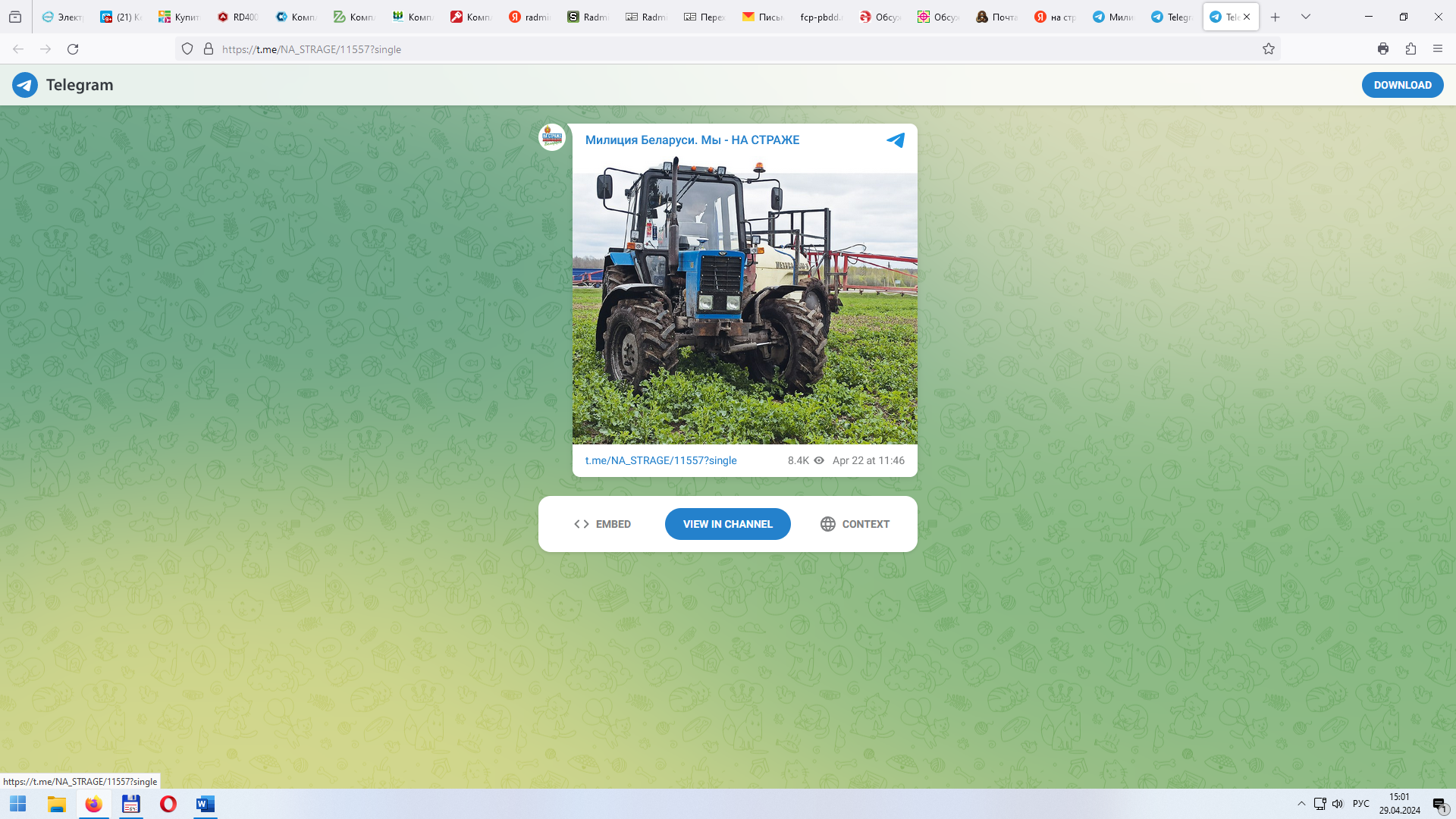 — Для выявления и пресечения правонарушений предусмотрено патрулирование сельских населенных пунктов с привлечением строевых подразделений милиции из районных и областных центров, — сообщил начальник милиции общественной безопасности Пуховичского РОВД Дмитрий Сиротко. — Особое внимание уделим безработным, злоупотребляющим алкоголем, состоящим на учетах в органах внутренних дел, проживающим совместно с пожилыми родителями или воспитывающим несовершеннолетних детей. Такие граждане на групповых профилактических мероприятиях смогут ознакомиться с вакансиями и трудоустроиться. Те же, кто систематически совершает правонарушения в состоянии опьянения и не стремится работать, будут направлены в лечебно-трудовые профилактории.Также продолжится работа по контролю за соблюдением трудовой дисциплины на объектах АПК. По каждому нарушению будут проинформированы руководители сельхозпредприятий, а поведение правонарушителей рассмотрено на заседаниях советов общественных пунктов охраны правопорядка.Для обеспечения общественной безопасности, профилактики правонарушений информируйте милицию об известных вам фактах противоправного поведения по телефонам 801713-35011 с 9.00 до 18.00 часов в рабочие дни и 8029-3450534 или 102 круглосуточно.Начальник милиции общественной безопасности Пуховичского РОВД Дмитрий Сиротко